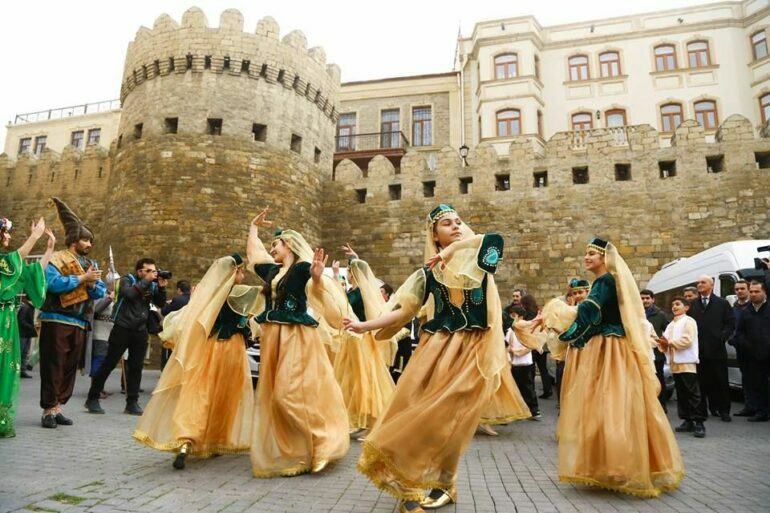 Novruz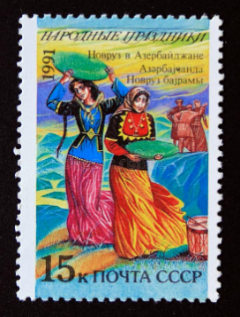 Novruz                                                                                       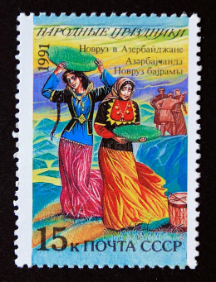 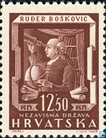 